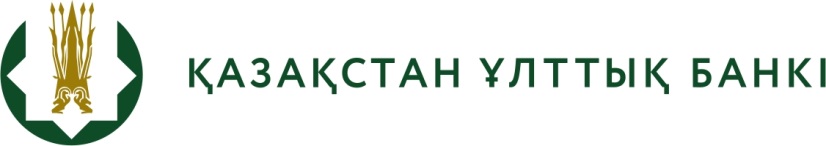 БАСПАСӨЗ РЕЛИЗІ «Ең төмен резервтік талаптар туралы қағидаларды бекіту туралы» 
Қазақстан Республикасы Ұлттық Банкі Басқармасының 2019 жылғы 29 қарашадағы 
№ 229 қаулысына өзгерістер енгізу туралы» Қазақстан Республикасы Ұлттық Банкінің Басқармасы қаулысының жобасын әзірлеу туралы 2022ж. __ тамыз                                                                                                      Нұр-Сұлтан қ.Қазақстан Ұлттық Банкі «Ең төмен резервтік талаптар туралы қағидаларды бекіту туралы» Қазақстан Республикасы Ұлттық Банкі Басқармасының 2019 жылғы 
29 қарашадағы № 229 қаулысына өзгерістер енгізу туралы» Қазақстан Республикасы Ұлттық Банкінің Басқармасы қаулысы жобасының (бұдан әрі – Жоба) әзірленгені туралы хабарлайды.Жоба Екінші деңгейдегі банктердегі, ипотекалық ұйымдардағы, «Қазақстанның Даму Банкі» акционерлік қоғамындағы және Қазақстан Республикасының бейрезидент-банктердің филиалдарындағы бухгалтерлік есептің үлгі шот жоспарына өзгерістер енгізу көзделген «Қазақстан Республикасының Ұлттық Банкі Басқармасының кейбір қаулыларына бухгалтерлік есеп жүргізу мәселелері бойынша өзгерістер мен толықтырулар енгізу туралы» ҚРҰБ Басқармасы қаулысының жобасына сәйкес келтіру мақсатында әзірленді.Жобамен банктердің ұлттық және шетел валютасындағы қысқа және ұзақ мерзімді міндеттемелерінің тізбесіне жекелеген баланстық шоттардың атауларын жаңа редакцияда баяндау және ең төмен резервтік талаптарды есептеу үшін қабылданатын банктердің міндеттемелері көрсетілетін жаңа баланстық шоттарымен толықтыру бойынша түзетулер қарастырылған.Жобаның толық мәтінімен ашық нормативтік құқықтық актілердің интернет-порталында (https://legalacts.egov.kz/npa/view?id=14193951) танысуға болады.Толығырақ ақпаратты БАҚ өкілдері мына телефон арқылы алуына болады:  	+7 (7172) 775 210 e-mail: press@nationalbank.kz 
www.nationalbank.kz 